Supplementary MaterialGC-B Deficient Mice With Axon Bifurcation Loss Exhibit Compromised Auditory ProcessingSteffen Wolter**, Dorit Möhrle**, Hannes Schmidt, Sylvia Pfeiffer, Dennis Zelle, Philipp Eckert, Michael Krämer, Robert Feil, Peter K.D. Pilz, Marlies Knipper, Lukas Rüttiger** Correspondence: Corresponding Author: Lukas.Ruettiger@uni-tuebingen.de** These authors have contributed equally to this work.Supplementary Figures and TablesSupplementary Figures Supplementary Figure 1. Reduction of cholinergic efferent innervation of the OHCs in midbasal cochlear turns in GC-B KO mice. (A,B) Representative immunohistochemical stainings with an antibody directed against Synaptobrevin (VAMP2; green), a marker for LOC-efferents near the basal pole of IHCs from n = 3 GC-B WT (A) and n = 3 GC-B KO mice (B). VAMP2-positive LOC-efferents below the IHCs were abundant in GC-B WT mice (A) but staining showed reduced intensity in GC-B KO mice (B). (C,D) Representative immunohistochemical stainings using an antibody specific for choline acetyltransferase (ChAT; red), a marker for cholinergic cochlear efferents at the basal pole of OHCs from n = 4 GC-B WT (C) and n = 4 GC-B KO mice (D). Cholinergic efferent fibers near the basal pole of OHCs were abundant in GC-B WT (C) mice but staining was lacking near the basal pole of OHCs in GC-B KO mice (D). Nuclei were stained with 4’,6-diamidin-2-phenylindol (DAPI; blue). Scale bars: 5 µm (A-D). White numbers A13-B66 indicate experiment numbers.Supplementary Tables Supplementary Table 1: Statistical comparison of pure tone-evoked ABR thresholds from GC-B WT, GC-B HET and GC-B KO mice.Bonferroni corrected p values: ***p < 0.001; **p < 0.01; *p < 0.05; ns, not significant; n = number of mice Supplementary Table 2: Statistical comparison of click-evoked ABR wave I-IV amplitudes from GC-B WT, GC-B HET and GC-B KO mice.Bonferroni corrected p values: ***p < 0.001; **p < 0.01; *p < 0.05; ns, not significant; n = number of ears Supplementary Table 3: Statistical comparison of click-evoked ABR wave I-IV latencies from GC-B WT, GC-B HET and GC-B KO mice.Bonferroni corrected p values: ***p < 0.001; **p < 0.01; *p < 0.05; ns, not significant; n = number of earsSupplementary Table 4: Statistical comparison of ASSR input-output functions from GC-B WT, GC-B HET and GC-B KO mice.Bonferroni corrected p values: ***p < 0.001; **p < 0.01; *p < 0.05; ns, not significant; n = number of mice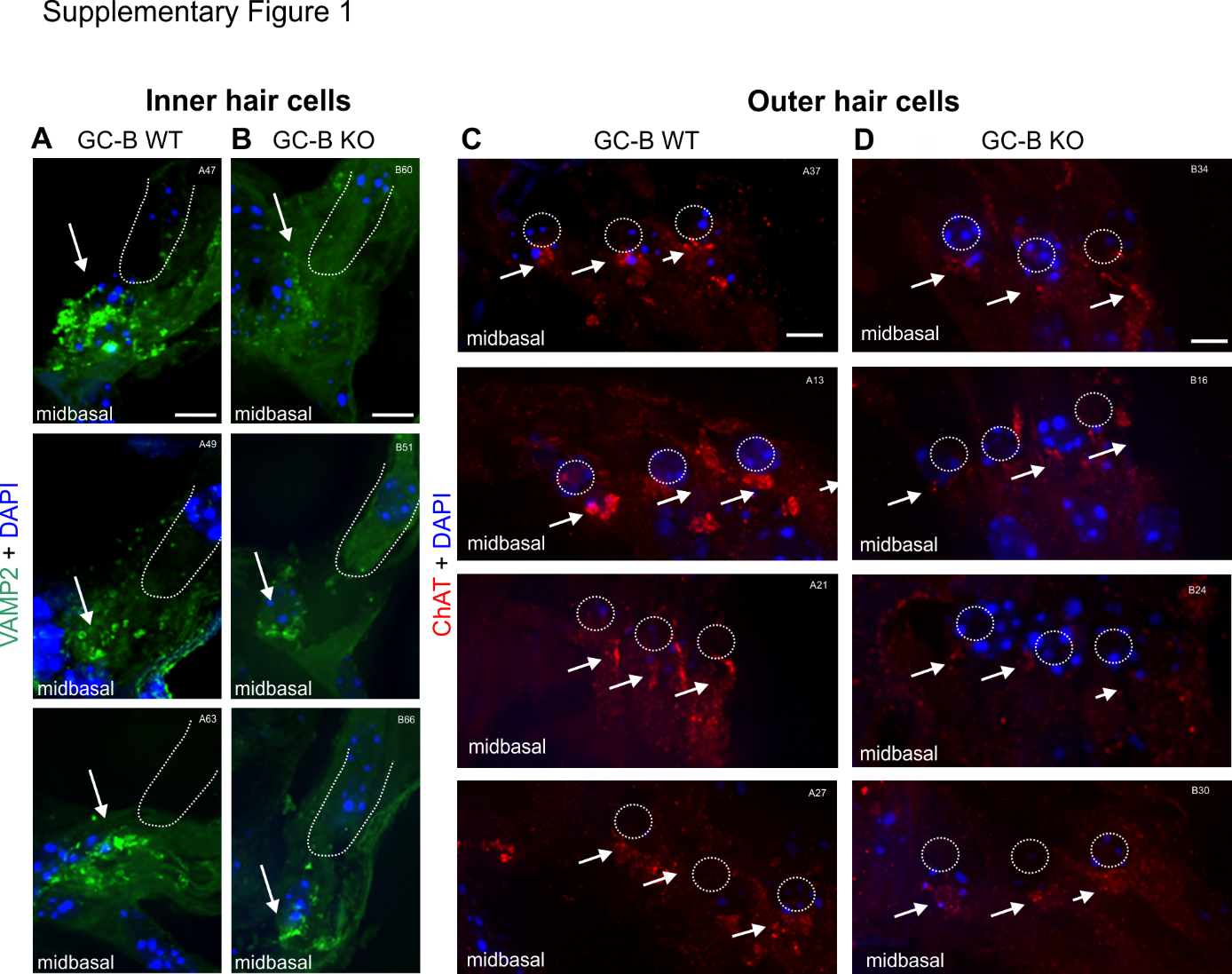 Pure tone ABR thresholdsPure tone ABR thresholdsPure tone ABR thresholdsPure tone ABR thresholdsPure tone ABR thresholdsPure tone ABR thresholdsPure tone ABR thresholdsPure tone ABR thresholdsPure tone ABR thresholdsPure tone ABR thresholdsFrequency(kHz)22.8345.66811.311622.632WT(n=14-16)vs KO (n=12-13)<0.0001***<0.0001***<0.0001***<0.0001***<0.0001***0.0006***0.1182ns0.0061**0.0344*delta |dB|18.519.014.715.117.412.97.010.68.9HET(n=16-17)vs KO(n=12-13)<0.0001***<0.0001***<0.0001***0.0004***0.0002***0.0047**0.0455*0.0281*>0.999nsdelta |dB|15.816.616.712.913.610.78.28.80.9WT (n=14-16)vs HET(n=16-17)>0.999ns>0.999ns>0.999ns>0.999ns0.6959ns>0.999ns>0.999ns>0.999ns0.0092**delta |dB|2.72.42.02.23.82.21.21.89.8ABR wave I amplitudesABR wave I amplitudesABR wave I amplitudesABR wave I amplitudesABR wave I amplitudesABR wave I amplitudesABR wave I amplitudesABR wave I amplitudesABR wave I amplitudesABR wave I amplitudesABR wave I amplitudesABR wave I amplitudesABR wave I amplitudesABR wave I amplitudesABR wave I amplitudesABR wave I amplitudesABR wave I amplitudesABR wave I amplitudesABR wave I amplitudesABR wave I amplitudesABR wave I amplitudesABR wave I amplitudesABR wave I amplitudesABR wave I amplitudesABR wave I amplitudesABR wave I amplitudesABR wave I amplitudesABR wave I amplitudesABR wave I amplitudesABR wave I amplitudesABR wave I amplitudesABR wave I amplitudesStimulus level (dB SL)-10-10-5-5-50551010151520202525303035354040454550505555606570WT (n=19-32) vs KO (n=18-31)>0.999ns>0.999ns>0.999ns>0.999ns>0.999ns>0.999ns>0.999ns>0.999ns>0.999ns>0.999ns0.2098ns0.2098ns0.0094**0.0094**<0.0001***<0.0001***<0.0001***<0.0001***<0.0001***<0.0001***<0.0001***<0.0001***<0.0001***<0.0001***<0.0001***<0.0001***<0.0001***<0.0001***<0.0001***<0.0001***<0.0001***HET (n=18-33) vs KO (n=18-31)>0.999ns>0.999ns>0.999ns>0.999ns>0.999ns>0.999ns>0.999ns>0.999ns>0.999ns>0.999ns0.3469ns0.3469ns0.0639ns0.0639ns0.0011***0.0011***<0.0001***<0.0001***<0.0001***<0.0001***<0.0001***<0.0001***<0.0001***<0.0001***<0.0001***<0.0001***<0.0001***<0.0001***<0.0001***<0.0001***<0.0001***WT (n=19-32) vs HET (n=18-33)>0.999ns>0.999ns>0.999ns>0.999ns>0.999ns>0.999ns>0.999ns>0.999ns>0.999ns>0.999ns>0.999ns>0.999ns>0.999ns>0.999ns>0.999ns>0.999ns0.6377ns0.6377ns0.8076ns0.8076ns0.4795ns0.4795ns0.3358ns0.3358ns0.2750ns0.2750ns0.1224ns0.1224ns0.2378ns0.0891ns0.0132*ABR wave II amplitudesABR wave II amplitudesABR wave II amplitudesABR wave II amplitudesABR wave II amplitudesABR wave II amplitudesABR wave II amplitudesABR wave II amplitudesABR wave II amplitudesABR wave II amplitudesABR wave II amplitudesABR wave II amplitudesABR wave II amplitudesABR wave II amplitudesABR wave II amplitudesABR wave II amplitudesABR wave II amplitudesABR wave II amplitudesABR wave II amplitudesABR wave II amplitudesABR wave II amplitudesABR wave II amplitudesABR wave II amplitudesABR wave II amplitudesABR wave II amplitudesABR wave II amplitudesABR wave II amplitudesABR wave II amplitudesABR wave II amplitudesABR wave II amplitudesABR wave II amplitudesABR wave II amplitudesWT (n=8-27) vs KO (n=12-23)>0.999ns>0.999ns>0.999ns>0.999ns>0.999ns>0.999ns>0.999ns>0.999ns>0.999ns>0.999ns0.3825ns0.3825ns0.1153ns0.1153ns0.0035**0.0035**<0.0001***<0.0001***<0.0001***<0.0001***<0.0001***<0.0001***<0.0001***<0.0001***<0.0001***<0.0001***<0.0001***<0.0001***0.0002***<0.0001***<0.0001***HET (n=15-30) vs KO (n=18-31)>0.999ns>0.999ns>0.999ns>0.999ns>0.999ns>0.999ns>0.999ns>0.999ns>0.999ns>0.999ns>0.999ns>0.999ns0.3029ns0.3029ns0.0032**0.0032**<0.0001***<0.0001***<0.0001***<0.0001***<0.0001***<0.0001***<0.0001***<0.0001***<0.0001***<0.0001***<0.0001***<0.0001***<0.0001***<0.0001***<0.0001***WT (n=8-27) vs HET (n=15-30)>0.999ns>0.999ns>0.999ns>0.999ns>0.999ns>0.999ns>0.999ns>0.999ns>0.999ns>0.999ns>0.999ns>0.999ns>0.999ns>0.999ns>0.999ns>0.999ns>0.999ns>0.999ns>0.999ns>0.999ns>0.999ns>0.999ns>0.999ns>0.999ns>0.999ns>0.999ns0.7584ns0.7584ns0.2268ns0.1610ns0.1449nsABR wave III amplitudesABR wave III amplitudesABR wave III amplitudesABR wave III amplitudesABR wave III amplitudesABR wave III amplitudesABR wave III amplitudesABR wave III amplitudesABR wave III amplitudesABR wave III amplitudesABR wave III amplitudesABR wave III amplitudesABR wave III amplitudesABR wave III amplitudesABR wave III amplitudesABR wave III amplitudesABR wave III amplitudesABR wave III amplitudesABR wave III amplitudesABR wave III amplitudesABR wave III amplitudesABR wave III amplitudesABR wave III amplitudesABR wave III amplitudesABR wave III amplitudesABR wave III amplitudesABR wave III amplitudesABR wave III amplitudesABR wave III amplitudesABR wave III amplitudesABR wave III amplitudesABR wave III amplitudesWT (n=16-32) vs KO (n=18-31)>0.999ns>0.999ns>0.999ns>0.999ns>0.999ns>0.999ns>0.999ns>0.999ns>0.999ns>0.999ns>0.999ns>0.999ns>0.999ns>0.999ns>0.999ns0.6248ns0.6248ns0.1776ns0.1776ns0.0975ns0.0975ns0.0426*0.0426*0.0026**0.0026**0.0001***0.0001***<0.0001***<0.0001***<0.0001***<0.0001***HET (n=18-33) vs KO (n=18-31)>0.999ns>0.999ns>0.999ns>0.999ns>0.999ns>0.999ns>0.999ns>0.999ns>0.999ns>0.999ns>0.999ns>0.999ns>0.999ns>0.999ns>0.999ns>0.999ns>0.999ns0.4091ns0.4091ns0.2441ns0.2441ns0.0735ns0.0735ns0.0070**0.0070**0.0008***0.0008***0.0008***0.0012***<0.0001***<0.0001***WT (n=16-32) vs HET (n=18-33)>0.999ns>0.999ns>0.999ns>0.999ns>0.999ns>0.999ns>0.999ns>0.999ns>0.999ns>0.999ns>0.999ns>0.999ns>0.999ns>0.999ns>0.999ns>0.999ns>0.999ns>0.999ns>0.999ns>0.999ns>0.999ns>0.999ns>0.999ns>0.999ns>0.999ns>0.999ns>0.999ns0.8749ns0.5705ns>0.999ns>0.999nsTable ABR wave IV amplitudesTable ABR wave IV amplitudesTable ABR wave IV amplitudesTable ABR wave IV amplitudesTable ABR wave IV amplitudesTable ABR wave IV amplitudesTable ABR wave IV amplitudesTable ABR wave IV amplitudesTable ABR wave IV amplitudesTable ABR wave IV amplitudesTable ABR wave IV amplitudesTable ABR wave IV amplitudesTable ABR wave IV amplitudesTable ABR wave IV amplitudesTable ABR wave IV amplitudesTable ABR wave IV amplitudesTable ABR wave IV amplitudesTable ABR wave IV amplitudesTable ABR wave IV amplitudesTable ABR wave IV amplitudesTable ABR wave IV amplitudesTable ABR wave IV amplitudesTable ABR wave IV amplitudesTable ABR wave IV amplitudesTable ABR wave IV amplitudesTable ABR wave IV amplitudesTable ABR wave IV amplitudesTable ABR wave IV amplitudesTable ABR wave IV amplitudesTable ABR wave IV amplitudesTable ABR wave IV amplitudesTable ABR wave IV amplitudesWT (n=17-32) vs KO (n=18-31)>0.999ns>0.999ns>0.999ns>0.999ns>0.999ns>0.999ns>0.999ns>0.999ns>0.999ns>0.999ns>0.999ns0.4212ns0.4212ns0.1429ns0.1429ns0.0639ns0.0639ns0.0340*0.0340*0.0024**0.0024**0.0007***0.0007***0.0011**0.0011**0.0436*0.0436*0.1613ns0.2914ns0.0713ns0.0288*HET (n=18-33) vs KO (n=18-31)>0.999ns>0.999ns>0.999ns>0.999ns>0.999ns>0.999ns>0.999ns>0.999ns>0.999ns>0.999ns>0.999ns>0.999ns>0.999ns0.4123ns0.4123ns>0.999ns>0.999ns0.3436ns0.3436ns0.6301ns0.6301ns0.3128ns0.3128ns0.1288ns0.1288ns0.8820ns0.8820ns>0.999ns>0.999ns0.4124ns0.0703nsWT (n=17-32) vs HET (n=18-31)>0.999ns>0.999ns>0.999ns>0.999ns>0.999ns>0.999ns>0.999ns>0.999ns>0.999ns>0.999ns>0.999ns>0.999ns>0.999ns>0.999ns>0.999ns0.4028ns0.4028ns0.9769ns0.9769ns0.0942ns0.0942ns0.1058ns0.1058ns0.3348ns0.3348ns0.4405ns0.4405ns0.3348ns0.8676ns>0.999ns>0.999nsABR wave I latenciesABR wave I latenciesABR wave I latenciesABR wave I latenciesABR wave I latenciesABR wave I latenciesABR wave I latenciesABR wave I latenciesABR wave I latenciesABR wave I latenciesABR wave I latenciesABR wave I latenciesABR wave I latenciesABR wave I latenciesABR wave I latenciesABR wave I latenciesStimulus level (dB SL)0510152025303540455055606570WT (n=29-32) vs KO (n=18-31)0.0042**0.0034**0.0320*0.0302*0.0302*0.0857ns0.1976ns0.0820ns0.1976ns0.0340*0.0123*0.0041**0.0050**0.0005***0.0002***HET (n=31-33) vs KO (n=18-31)0.0386*0.0786ns0.4144ns0.4144ns>0.999ns0.7980ns0.7980ns>0.999ns0.8088ns0.0860ns0.2045ns0.0343*0.0373*0.0018**0.0050**WT (n=29-32) vs HET (n=31-33)>0.999ns0.8102ns0.7980ns0.7864ns0.1852ns0.7980ns>0.999ns0.4048ns>0.999ns>0.999ns0.8209ns>0.999ns>0.999ns>0.999ns0.8335nsABR wave II latenciesABR wave II latenciesABR wave II latenciesABR wave II latenciesABR wave II latenciesABR wave II latenciesABR wave II latenciesABR wave II latenciesABR wave II latenciesABR wave II latenciesABR wave II latenciesABR wave II latenciesABR wave II latenciesABR wave II latenciesABR wave II latenciesABR wave II latenciesWT (n=8-27) vs KO (n=12-23)<0.0001***0.0001***0.0002***0.0028**0.0061**0.0075**0.0328*0.1133ns0.0627ns0.2030ns0.4654ns0.6530ns>0.999ns0.5573ns0.2984nsHET (n=15-30) vs KO (n=12-23)<0.0001***0.0202*0.0202*0.0715ns0.2116ns0.3543ns0.3543ns0.7925ns0.8029ns>0.999ns0.8328ns0.8255ns>0.999n.s0.3498ns0.1568nsWT (n=8-27) vs HET (n=15-30)>0.999ns0.3049ns0.4690ns0.7122ns0.4690ns0.3049ns0.7573ns0.7925ns0.5341ns0.5681ns.>0.999ns>0.999ns>0.999ns>0.999ns>0.999nsABR wave III latenciesABR wave III latenciesABR wave III latenciesABR wave III latenciesABR wave III latenciesABR wave III latenciesABR wave III latenciesABR wave III latenciesABR wave III latenciesABR wave III latenciesABR wave III latenciesABR wave III latenciesABR wave III latenciesABR wave III latenciesABR wave III latenciesABR wave III latenciesWT (n=29-32) vs KO (n=18-31)<0.0001***<0.0001***<0.0001***<0.0001***<0.0001***<0.0001***<0.0001***<0.0001***0.0002***0.0002***0.0002***0.0005***0.0042**0.0010***0.0011**HET (n=29-33) vs KO (n=18-31)0.0002***<0.0001***0.0002***0.0002***0.0013**0.0013**0.0025**0.0025**0.0047**0.0008***0.0015**0.0031**0.0329*0.0168*0.0085**WT (n=29-32) vs HET (n=29-33)0.0540ns0.1713ns0.4668ns>0.999ns>0.999ns>0.999ns>0.999ns>0.999ns>0.999ns>0.999ns>0.999ns>0.999ns>0.999ns>0.999ns>0.999nsABR wave IV latenciesABR wave IV latenciesABR wave IV latenciesABR wave IV latenciesABR wave IV latenciesABR wave IV latenciesABR wave IV latenciesABR wave IV latenciesABR wave IV latenciesABR wave IV latenciesABR wave IV latenciesABR wave IV latenciesABR wave IV latenciesABR wave IV latenciesABR wave IV latenciesABR wave IV latenciesWT (n=29-32) vs KO (n=18-31)<0.0001***<0.0001***<0.0001***<0.0001***<0.0001***<0.0001***<0.0001***<0.0001***<0.0001***<0.0001***<0.0001***<0.0001***<0.0001***<0.0001***<0.0001***HET (n=28-33) vs KO (n=18-31)<0.0001***<0.0001***<0.0001***<0.0001***0.0001***0.0017**0.0010**0.0017**0.0017**0.0002***<0.0001***<0.0001***0.0020**0.0094*0.0127*WT (n=29-32) vs HET (n=28-33)0.7618ns>0.999ns>0.999ns>0.999ns0.6816ns0.5391ns0.8492ns0.5391ns0.4200ns0.5391ns0.4200ns0.5391ns0.7035ns0.2287ns0.2360nsSNRSNRSNRSNRSNRSNRSNRSNRSNRSNRSNRSNRSNRSNRSNRSNRStimulus level (dB SL)-10-5051015202530354045505560WT (n=8) vs KO (n=8)>0.999ns0.9130ns>0.999ns>0.999ns0.0082**0.0151*0.2673ns0.0080**0.0768ns0.0457*0.5337ns0.0626ns0.2362ns0.1022ns0.2642nsHET (n=10) vs KO (n=8)>0.999ns0.8519ns>0.999ns0.6881ns0.1136ns0.0301*0.6406ns0.0234*0.2324ns>0.999ns0.3176ns0.1089ns0.0815ns0.1864ns0.2140nsWT (n=8) vs HET (n=10)>0.999ns>0.999ns>0.999ns>0.999ns0.8224ns>0.999ns>0.999ns>0.999ns>0.999ns0.2812ns>0.999ns>0.999ns>0.999ns>0.999ns>0.999ns